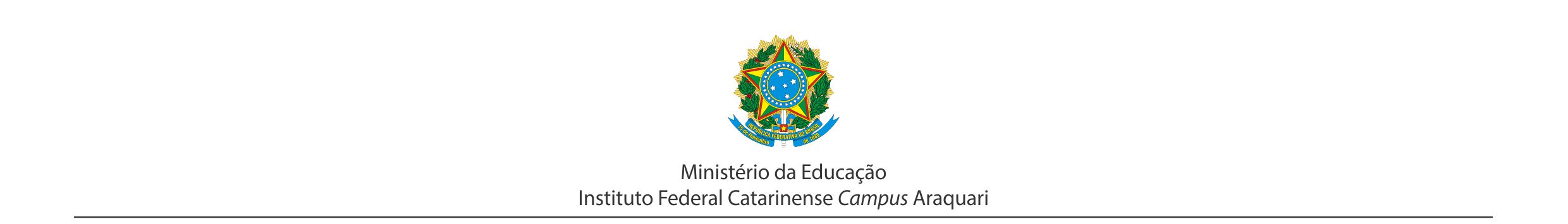 Dados e informações para solicitação de Estágio ObrigatórioEnviar para estagios.araquari@ifc.edu.brNome da Instituição a ser solicitado o estágio:Endereço da Instituição:Nome e Cargo/função do Contato a ser enviado o Ofício:Setor a ser realizado o estágio:Nome do/a discente:Curso e turma/semestre:Matrícula:Modalidade de estágio: obrigatório (Obs. para estágio não obrigatório não cabe esta solicitação, pois é uma prerrogativa do local disponibilizar e não cabe a instituição de ensino solicitar)Carga horária total a ser realizada:Período do estágio (data prevista para início e término do estágio):